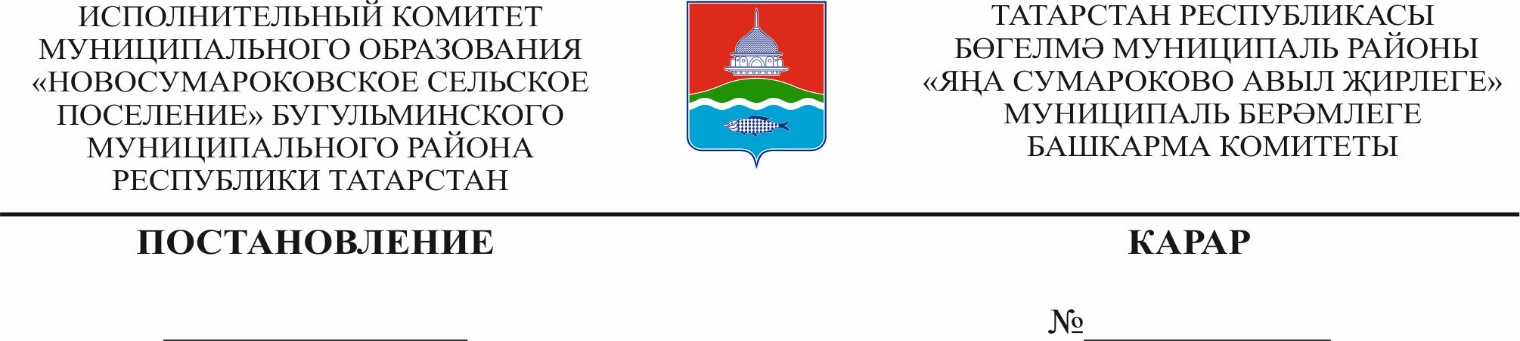  	                  19.03.2024                                                                           12		О внесении изменений в постановление Исполнительного комитета Новосумароковского сельского поселения Бугульминского муниципального района Республики Татарстан от 03.03.2020 года № 6 «О муниципальной программе развития субъектов малого и среднего предпринимательства в муниципальном образовании «Новосумароковское сельское поселение» Бугульминского муниципального района Республики Татарстан на 2020-2024 годы» В целях привидения в соответствие с законодательством  Исполнительный комитет муниципального образования «Новосумароковское сельское поселение» Бугульминского муниципального района Республики Татарстан,                                             постановляет:      1. Внести в постановление Исполнительного комитета Новосумароковского сельского поселения Бугульминского муниципального района Республики Татарстан от 03.03.2020 года № 6  «О муниципальной программе развития субъектов малого и среднего предпринимательства в муниципальном образовании «Новосумароковское сельское поселение» Бугульминского муниципального района Республики Татарстан на 2020-2024 годы» следующие изменения:	1.1. Абзац 4 раздела 6 изложить в новой редакции:«Субъекты малого или среднего предпринимательства должны быть проинформированы о решении, принятом по обращению об оказании поддержки, в течение пяти дней со дня его принятия.».Настоящее постановление вступает в силу и подлежит опубликованию в порядке, определенном Уставом муниципального образования «Новосумароковское сельское поселение» Бугульминского муниципального района Республики Татарстан.Контроль за исполнением настоящего постановления оставляю за собой.Руководитель                                                                                           Р.М.Панёвкина